Aliens love Underpants 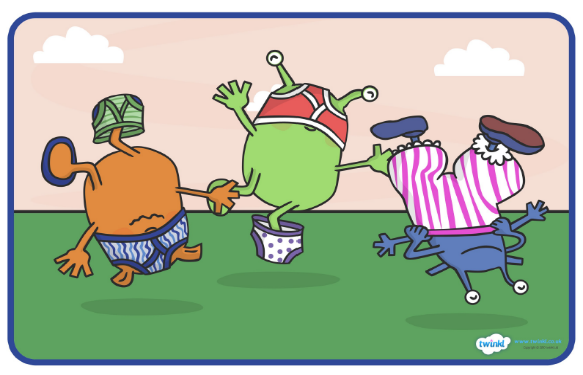 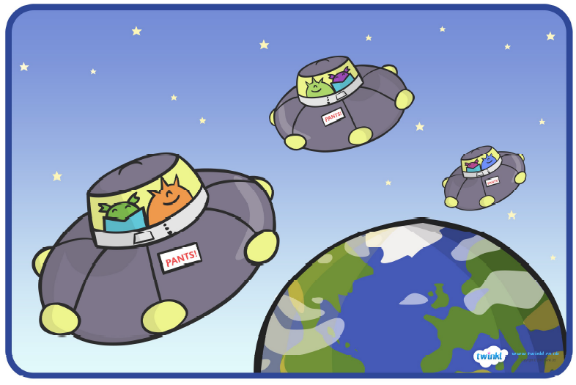 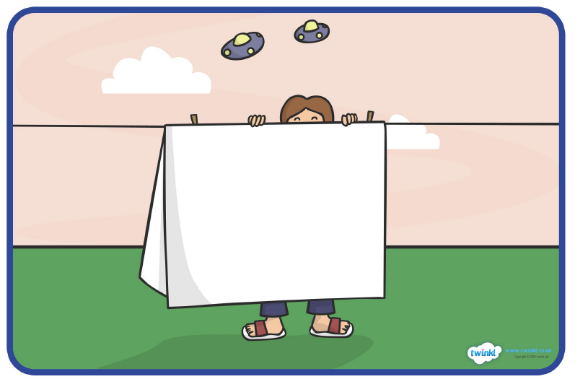 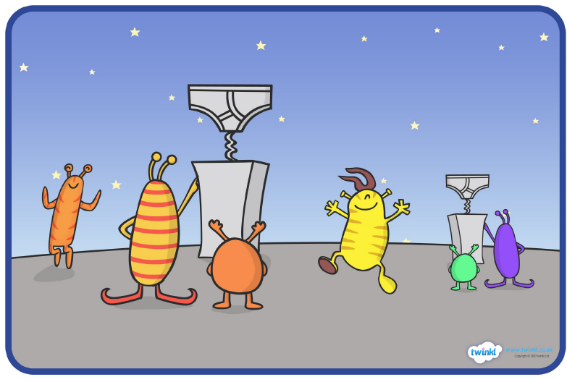 